ПОСТАНОВЛЕНИЕ
МУНИЦИПАЛЬНОГО ОБРАЗОВАНИЯ
ТОБЕЛЕРСКОЕ СЕЛЬСКОЕ ПОСЕЛЕНИЕс.Тобелер« 22 » января  2019 г.                                                                  № 001О внесении изменений в муниципальную программу  Тобелерское сельское поселение В соответствии со статьей 179 Бюджетного кодекса  Российской Федерации  Сельская администрация муниципального образования  Тобелерское сельское поселение  в целях совершенствования программно-целевого планирования,ПОСТАНОВЛЯЕТ:1.Внести изменения в паспорт муниципальной  программы «Комплексное развитие территории Тобелерского сельского поселения на 2015-2018 годы», а также приложения №1-5,утвержденный постановлением администрации Тобелерское сельское поселение от 15.11.2014. №47.4 Настоящее постановление вступает в силу со дня его обнародования и подлежит размещению на официальном сайте Тобелерского сельского поселения.
Глава муниципального образования
Тобелерское сельское поселение                          А.В.АбдыкайровРОСИЙСКАЯ ФЕДЕРАЦИЯРЕСПУБЛИКА АЛТАЙКОШ-АГАЧСКИЙ РАЙОНСЕЛЬСКАЯ АДМИНИСТРАЦИЯТОБЕЛЕРСКОГО СЕЛЬСКОГО ПОСЕЛЕНИЯ649 777 с .ТОБЕЛЕРс. Тобелерул.Кожабаева 14.тел. 26-3-24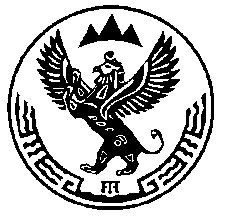 РОССИЯ ФЕДЕРАЦИЯЗЫАЛТАЙ РЕСПУБЛИКАКОШ-АГАЧ АЙМАКТОБЕЛЕР JУРТJЕЗЕЕЗИНИНАДМИНИСТРАЦИЯЗЫ649777, ТОБЕЛЕР jТОБЕЛЕР J.Кожабаева, ором 14.тел. 26-3-24